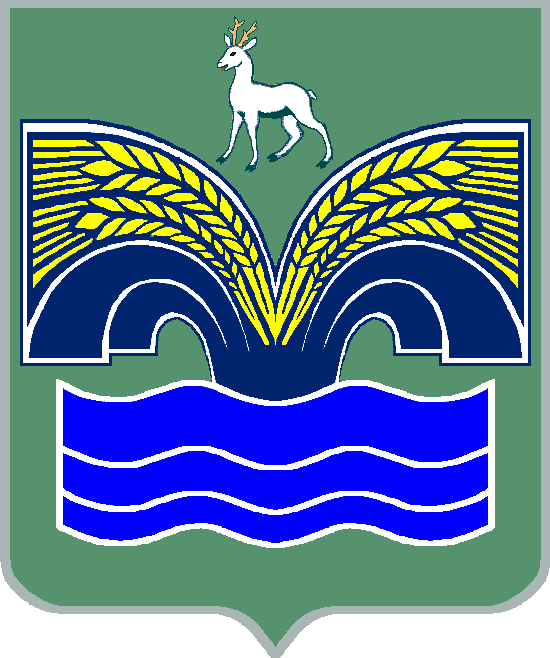 СОБРАНИЕ ПРЕДСТАВИТЕЛЕЙГОРОДСКОГО ПОСЛЕНИЯ МИРНЫЙ
МУНИЦИПАЛЬНОГО РАЙОНА КРАСНОЯРСКИЙСАМАРСКОЙ ОБЛАСТИЧЕТВЕРТОГО СОЗЫВАРЕШЕНИЕот 26 октября 2020 года № 19О внесении изменений в Положение о порядке предоставления в аренду муниципального имущества, включенного в перечень муниципального имущества, предназначенного для передачи во владение и (или) в пользование субъектам малого и среднего предпринимательства и организациям, образующим инфраструктуру поддержки субъектов малого и среднего предпринимательства, находящегося в собственности городского поселения Мирный муниципального района Красноярский Самарской областиВ соответствии с Федеральным законом от 08.06.2020 № 169-ФЗ «О внесении изменений в Федеральный закон «О развитии малого и среднего предпринимательства в Российской Федерации», Федеральным законом от 24.07.2007 № 209-ФЗ «О развитии малого и среднего предпринимательства в Российской Федерации» в целях формирования единого реестра субъектов малого и среднего предпринимательства - получателей поддержки, Собрание представителей городского поселения Мирный муниципального района Красноярский Самарской области РЕШИЛО:1. Внести изменение в решение Собрания представителей городского поселения Мирный муниципального района Красноярский Самарской области от 13.08.2019 года № 36 «Об утверждении Положения о порядке предоставления в аренду муниципального имущества, включенного в перечень муниципального имущества, предназначенного для передачи во владение и (или) в пользование субъектам малого и среднего предпринимательства и организациям, образующим инфраструктуру поддержки субъектов малого и среднего предпринимательства, находящегося в собственности городского поселения Мирный муниципального района Красноярский Самарской области», дополнив его пунктами 15,16 следующего содержания:«15. Физические лица, не являющиеся индивидуальными предпринимателями и применяющие специальный налоговый режим «Налог на профессиональный доход», вправе обратиться в порядке и на условиях, которые установлены частями 2 - 6 статьи 14 Федерального закона от 24.07.2007 № 209-ФЗ «О развитии малого и среднего предпринимательства в Российской Федерации», за оказанием имущественной поддержки, предусмотренной настоящим решением.16. Оказание имущественной поддержки физическим лицам, не являющимися индивидуальными предпринимателями и применяющим специальный налоговый режим «Налог на профессиональный доход», осуществляется в соответствии с порядком и условиями, установленными настоящим решением.».2. Опубликовать настоящее решение в газете «Красноярский вестник».3. Настоящее решение вступает в силу со дня его официального опубликования.Председатель  Собрания представителейгородского поселения Мирный муниципального района  КрасноярскийСамарской области                                                       __________ О.В. ФедотоваГлава городского поселения Мирный муниципального района  КрасноярскийСамарской области       ______________ И.А. Иголкина  